МИНИСТЕРСТВО ОБРАЗОВАНИЯ И НАУКИ РЕСПУБЛИКИ КАЗАХСТАН КАРАГАНДИНСКИЙ МЕДИЦИНСКИЙ УНИВЕРСТИТЕТ 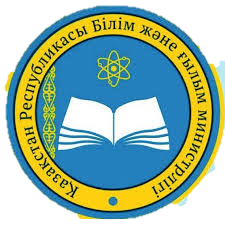 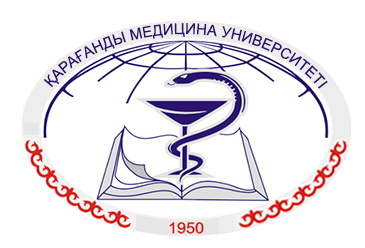 Научная статьяна тему:Необходимость поддержки молодежного предпринимательстваВыполнила студенткаШколы Стоматологии 1 курса 1-002 гр. Д.Б.Пшенбаева Научный руководитель: Магистр экономических наук, преподаватель кафедры  истории Казахстана                                                                                                       и социально-политических дисциплин
Л.К.Магзумоваг. Караганда 2020г.Необходимость поддержки молодежного предпринимательства           В XXI веке предпринимательство — это не только источник самофинансирования, но и возможность заниматься своими увлечениями. Из года в год бизнес развивается очень хорошо, и это не только создание новых рабочих мест, но и фактор улучшения социально-экономической ситуации в стране. Большую часть экономики страны, по словам президента Республики Казахстан Касым-Жомарта Токаева, к 2025 году будет составлять малый и средний бизнес (35-40%). Между тем, Первый Президент Республики, Лидер Нации Нурсултан Назарбаев, в своем послании народу поручил, что одной из стратегических целей по увеличению экономического роста в стране к 2050 году должно стать увеличение доли малого и среднего бизнеса в ВВП на 50%. В соответствии с этими целями в стране разрабатываются ряд программ по развитию и поддержке бизнеса, создаются различные вспомогательные учреждения и проводятся мероприятия для поддержки предпринимателей.           Одной из основных причин устойчивого роста экономики является поддержка предпринимательства. Казахстанцы, осознавая особенность предпринимательства, постепенно начинают открывать свой бизнес, занимаются определенным видом предпринимательства и занимаются той отраслью, который приносит трудности и радости. Предпринимательство в стране также широко распространено среди молодежи. Сегодня молодые предприниматели очень инициативны. Мы радуемся их усилиям и видим самые свежие идеи. Делясь опытом с другими, они всегда активны в бизнесе. Молодежь - это не только особая социально-демографическая группа населения, но и активисты государства. Это также те люди, которые участвуют в выполнении задачи по присоединению к 30 ведущим развитым странам. Давайте посмотрим на проблемы и недопонимание, с которыми сталкиваются молодые люди, ставшие на путь предпринимателей.           Прежде всего, необходимо обеспечить эффективное распространение информации о государственной поддержке молодежи в сфере предпринимательства. Да, мы не можем отрицать деятельность учреждений в этой области. Нельзя исключать то, что Министерство образования и науки Республики Казахстан и Национальная палата предпринимателей Атамекен проводят несколько информационных мероприятий в этом направлении. Однако, тот факт, что в течение короткого периода времени происходят быстрые изменения, и материал, который остается сырым, не обработанный до конца, вызывает недопонимание. Молодежь с удовольствием изучает курс «Основы предпринимательства», который проводится в 2019-2020 учебном году среди студентов высших учебных заведений, колледжей и учреждений среднего образования, расположенных по всему Казахстану. Особенно активно в этом проекте участвовали Алматинская и Карагандинская области. Во время этого 36-часового курса студенты изучают практические аспекты предпринимательства, выполняют ряд заданий и интересных ситуаций на основе учебника, а в заключительном разделе представляют и защищают свои бизнес-планы в рамках своих идей, необходимых рынку. В конце курса все участники награждаются сертификатами. В свою очередь, следует отметить, что одним из эффективных способов и средств привлечения молодежи к предпринимательству является завершение мероприятия, в котором они указывают, что наши студенты, которые заинтересованы в предпринимательстве, могут принимать участие в бизнес-конкурсах, государственных грантовых конкурсах и хотят еще больше улучшить свое предпринимательское образование.         Согласно статистике, в Республике Казахстан зарегистрировано 4,5 миллиона человек в возрасте от 14 до 29 лет, что составляет 27% населения. А число молодых людей в возрасте 18-35 лет может достигать 5,2 миллиона.  Если учитывать, что, согласно общей статистике, около 20 процентов молодых людей имеют возможность начать собственный бизнес, то у нашей страны есть огромный потенциал. Следует отметить, что в соответствии с мерами государственной поддержки молодежного предпринимательства в стране поддержка осуществляется двумя способами:- нефинансовая поддержка (помощь в предоставлении различных курсов, тренингов и занятий, советов и указаний);- финансовый тип (распределение государственных грантов, льготных кредитов, микрофинансирование на основе различных конкурсов).          Успешно реализуются программа «Дорожная карта бизнеса - 2020» по развитию массового предпринимательства «Енбек» на 2017–2021 годы по вопросам «Дорожной карты бизнеса 2020», повышения квалификации трудовых ресурсов, трудоустройства безработных. В рамках этой государственной программы принимаются различные меры по поддержке предпринимателей. Принимая во внимание развитие приоритетных направлений сектора экономики через предпринимательство, эти меры необходимо усовершенствовать. Зарубежный опыт показал, что в предпринимательство людей ведет сперва ум, затем фактор поддержки и защиты. Одной из проблем, с которой сталкиваются молодые люди Казахстана в процессе предпринимательства, является необходимость повышения правовой грамотности, а также некорректного распространения упомянутой выше информации. Было бы хорошо, если предоставляли такие услуги, как юридическое консультирование молодых людей с бизнес-идеями, ознакомление с необходимой правовой базой для бизнес-планов и точные ответы на конкретные вопросы.       В целях повышения интереса молодежи к предпринимательству мы хотели бы предложить следующие ситуации на рынке Казахстана:- необходимо обратить внимание на то, что молодежное предпринимательство осуществляется качественным (не словом, а делом) способом, а не большим количеством;- что наиболее важно, издавать законы и законодательные акты о способах поощрения молодых предпринимателей к предпринимательству;- поддержка молодежного предпринимательства крупными предприятиями, организация встреч с молодежью, формирование доверия к сотрудничеству;- прозрачность в налогообложении молодежного предпринимательства, четкое объяснение того, как рассчитать льготы и налоговые ставки;- расширение сферы электронных услуг, обеспечение доступа в интернет сельской молодежи в отдаленных районах;- Улучшение поддержки местных исполнительных органов молодежного предпринимательства.          При преподавании курсов в нефинансовой форме государственной поддержки молодежного предпринимательства, их будет легче и быстрее понять, если будут учить не только теории, но практике. Необходимо включить в образовательную программу курсы по предпринимательству во всех учебных заведениях, проводить встречи с авторитетными бизнесменами и повышать интерес молодежи. Если будет много успешных граждан, то и страна будет лучше. Поэтому будет изумительно, если наши молодые люди будут иметь высшее образование и навыки, а также будут способствовать развитию нашего государства.